Cleveland TGA Service DefinitionFor each funded service, a Cleveland TGA definition has been developed based on guidelines provided by HRSA, the intent of the local Planning Council and standards of practice determined by the grantee. Please note: The Ryan White Part A Program is the “payer of last resort.” This means providers must make reasonable efforts to identify and secure other funding sources outside of Ryan White legislation funds, whenever possible. Part A funds are intended to be “the payer of last resort” for the provision of care. Providers are responsible for verifying an individual’s eligibility by investigating and eliminating all other potential billing sources for each service, including public insurance programs, or private insurance. Part A funds may not be used to supplant partial reimbursements from other sources to make up any un-reimbursed portion of the cost of such services.  SUPPORT SERVICE:Service:	Legal ServicesLegal services are services to individuals directly necessitated by the individuals’ HIV status with respect to powers of attorney, living wills, do-not-resuscitate orders, and interventions necessary to ensure access to eligible benefits, including discrimination or breach of confidentiality litigation as it relates to services eligible for funding under the Ryan White HIV/AIDS Program. Permanency planning for an individual or family where the responsible adult is expected to pre-decease a dependent (usually a minor child) due to HIV/AIDS; includes the provision of social service counseling or legal counseling regarding (1) the drafting of wills or delegating powers of attorney, (2) preparation for custody options for legal dependents including standby guardianship, joint custody, or adoption.Legal services to arrange for guardianship or adoption of children after the death of their primary caregiver should be reported as a permanency planning service. Unallowable services include criminal defense and/or class-action suits unless related to access to services eligible for funding the Ryan White HIV/AIDS Program. Unit of Service: 1 unit = 15 minute client encounter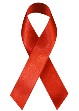 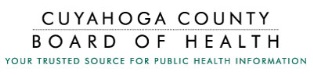 